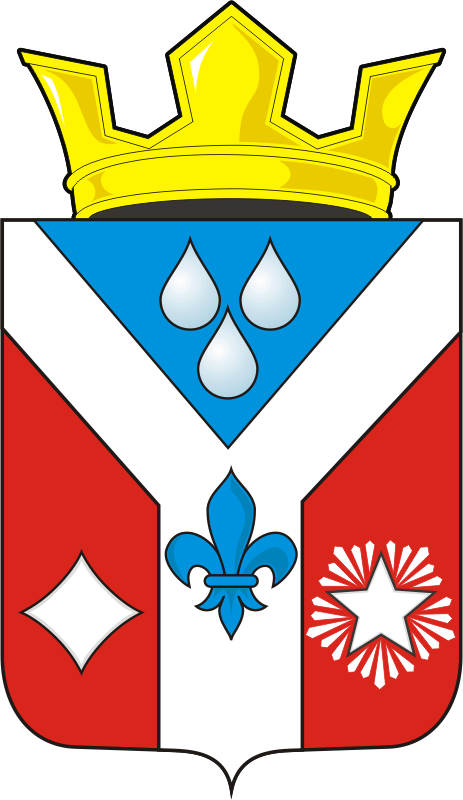 АДМИНИСТРАЦИЯ ГАВРИЛОВСКОГО СЕЛЬСОВЕТА САРАКТАШСКОГО РАЙОНА ОРЕНБУРГСКОЙ ОБЛАСТИП О С Т А Н О В Л Е Н И Е_________________________________________________________________________________________________________10.02.2020                с. Гавриловка                                      № 13-пО  реализации проекта «Ремонт асфальтобетонного покрытия ул. Правды (от ул.Школьной до дома № 22) в селе Гавриловка Саракташского района Оренбургской области и о расходных обязательствах муниципального образования Гавриловский сельсовет Саракташского района Оренбургской областиВ соответствии с Федеральным законом от 06.10.2003 №131-ФЗ «Об общих принципах организации местного самоуправления в Российской Федерации», в соответствии со статьей 139 Бюджетного кодекса Российской Федерации, Закона Оренбургской области от 20 декабря 2019 года № 2010/527-VI-ОЗ «Об областном бюджете на 2020 год и на плановый период 2021 и 2022 годов», постановлением Правительства Оренбургской области от 20 июня 2016 года № 430-п «Об утверждении правил предоставления и распределения субсидий из областного бюджета бюджетам муниципальных образований Оренбургской области», правилами предоставления субсидии, утвержденными постановлением Правительства Оренбургской области  от 29 декабря 2018 года № 916-пп «Об утверждении государственной программы «Развитие транспортной системы Оренбургской области», руководствуясь Уставом муниципального образования Гавриловский сельсовет Саракташского района Оренбургской области, постановляю:1. Осуществить реализацию проекта «Ремонт асфальтобетонного покрытия ул. Правды (от ул.Школьной до дома № 22) в селе Гавриловка Саракташского района Оренбургской области».2. Определить органом местного самоуправления, ответственным за реализацию проекта, указанного в пункте 1 настоящего постановления, администрацию Гавриловский сельсовет Саракташского района Оренбургской области.3. Установить, что к расходным обязательствам муниципального образования Гавриловский сельсовет Саракташского района Оренбургской области относится софинансирование расходов в размере 610 638,00 рублей (шестьсот десять тысяч шестьсот тридцать восемь рублей 00 копеек) по реализации мероприятий программы «Ремонт асфальтобетонного покрытия ул. Правды (от ул.Школьной до дома № 22) в селе Гавриловка Саракташского района Оренбургской области.  4. Настоящее постановление вступает в силу со дня его подписания, подлежит размещению на официальном сайте администрации Гавриловского сельсовета Саракташского района Оренбургской области  и распространяется на правоотношения возникшие с 1 января 2020 года.5. Контроль за выполнением настоящего постановления оставляю за собой.Глава Гавриловского сельсовета:                                             Е.И. ВарламоваРазослано: прокурору района, администрации Саракташского района, официальный сайт, в дело.